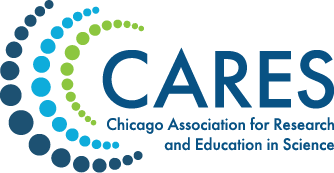 Date of Request:       Name (First, MI, Last):       Title:       Phone:       	Email:       Supervisor / Principal Investigator:       Meeting/Event Name:       Location:       Dates:       Reason for attendance (Check all that apply): Keynote Speaker	 Poster Presenter	 Committee Member Speaker		 Presenter		 Attendee	    Other      Additional information for non-PI applicants: Please indicate your current employer, position, number of years in position, and research area or mentor.Justification for support:Please include a statement regarding the relevance of this travel to your current or proposed research activities.  Also include information on the funding source (CARES account, VA, University, personal etc.) to be used to cover the additional expenses (hotel, per diem, etc.) for this trip.Supervisor Signature: 